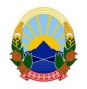 Република Македонија   И З В Р Ш И Т Е Л                                                                 	                ул.Солунска бр.4именуван за подрачјето на
Основнитe судoви 
Велес, Кавадрци,
Неготино и Гевлијател. 043/210-535                                    		И.бр.656/2023ЈАВНА ОБЈАВА(врз основа на член 46-б, од Законот за измени и дополнувања на Законот за извршување, Сл. Весник бр. 8 од 17.01.2008 година)Извршителот Мики Лазаров постапувајќи по предлог на доверителот Друштво за осигурување Халк Осигурување АД Скопје од Скопје  и седиште на  ул.Мајка Тереза бр:1 влез 2,  против должникот  Попов Ангел од Гевгелија и живеалиште во  с.Конско, заради остварување на парично/непарично побарување, на ден 29.11.2023 го ПОВИКУВАДолжникот  Друштво за производство,трговија и услуги СТАМПА ДОО Гевгелија да се јави во канцеларијата на извршителот Мики Лазаров на ул.Солунска бр.4 Велес, заради доставување на Налог за извршуавање по член 141 од З.И од 01.10.2023 год, заведено со И.бр.656/2023 ВО РОК ОД 1 (ЕДЕН) ДЕН, сметано од денот на последното објавување на ова јавно повикување во јавното гласило. Објавата се врши со еднократна објава во службен весник на РСМСЕ ПРЕДУПРЕДУВА должникот Друштво за производство,трговија и услуги СТАМПА ДОО Гевгелија дека ваквиот начин на доставување се смета за уредна достава и дека за негативните последици кои можат да настанат ги сноси самата странка. 	По истекот на времето предвидено во објавата се смета дека должникот е уредно известен за писменото.	Ова објавување се објавува во дневниот печат Нова македонија и на веб страната на комора на извршителиИЗВРШИТЕЛ 				                                                   Мики Лазаров